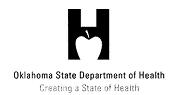 LONG-TERM CARE FACILITY ADVISORY BOARDRegular MeetingApril 10, 2013 at 1:30 in Room 1102Oklahoma State Department of Health, 1000 N.E. 10th Street, Oklahoma City, OK 73117-1299AGENDACall to Order……………………………………………………………..……..Kay Parsons, ChairRoll Call………………………………………………………………..……………..Natalie SmithReview and Action to Approve/Amend the January 09, 2013 Regular Meeting minutes…………………………………………………………………………Kay Parsons, ChairSooner Care………………..…………………………….…………………..……………Nico GomezNico Gomez will provide information on SoonerCare.Nurse Aide Registry Update…………………………….…………………..……………Vicki KirtleyVicki Kirtley will provide an update on the Nurse Aide RegistryOklahoma Long Term Care Background Check Program………………….……………James JoslinJames Joslin will provide a progress update on implementation of HB2582 and the Oklahoma Long Term Care Background Check Program. Legislative Update……………………………………………………..………………….Esther HouserEsther Houser will give a Legislative Update.Neighborhood Covenants Discussion………………………………………………..Esther HouserEsther Houser will discuss consideration of any neighborhood covenants when reviewing Zoning for a new facility's licensure.Update from Long Term Care…………………………………………….Sue Davis/Karen GraySue Davis will announce Provider Training dates and Karen Gray will give an update on S & C 13-13 New Dining Standards of Practice.New BusinessPublic CommentAdjournment